KOSOVA 13 VJET PAVARËSINën përkujdesjen e kryetarit të Komunës, Prof. Dr. Zenun Elezaj
17.02.2021:Ora 10:00 -  Ngritja e Flamurit Shtetëror dhe intonimi i HimnitOra 10:05 - Homazhe pranë Shtatores së Mujë KrasniqitOra 10:30 - Homazhe te Varrezat e Dëshmorëve të Kombit 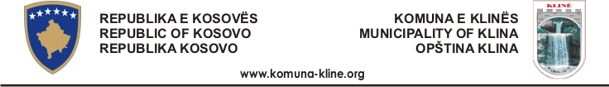 